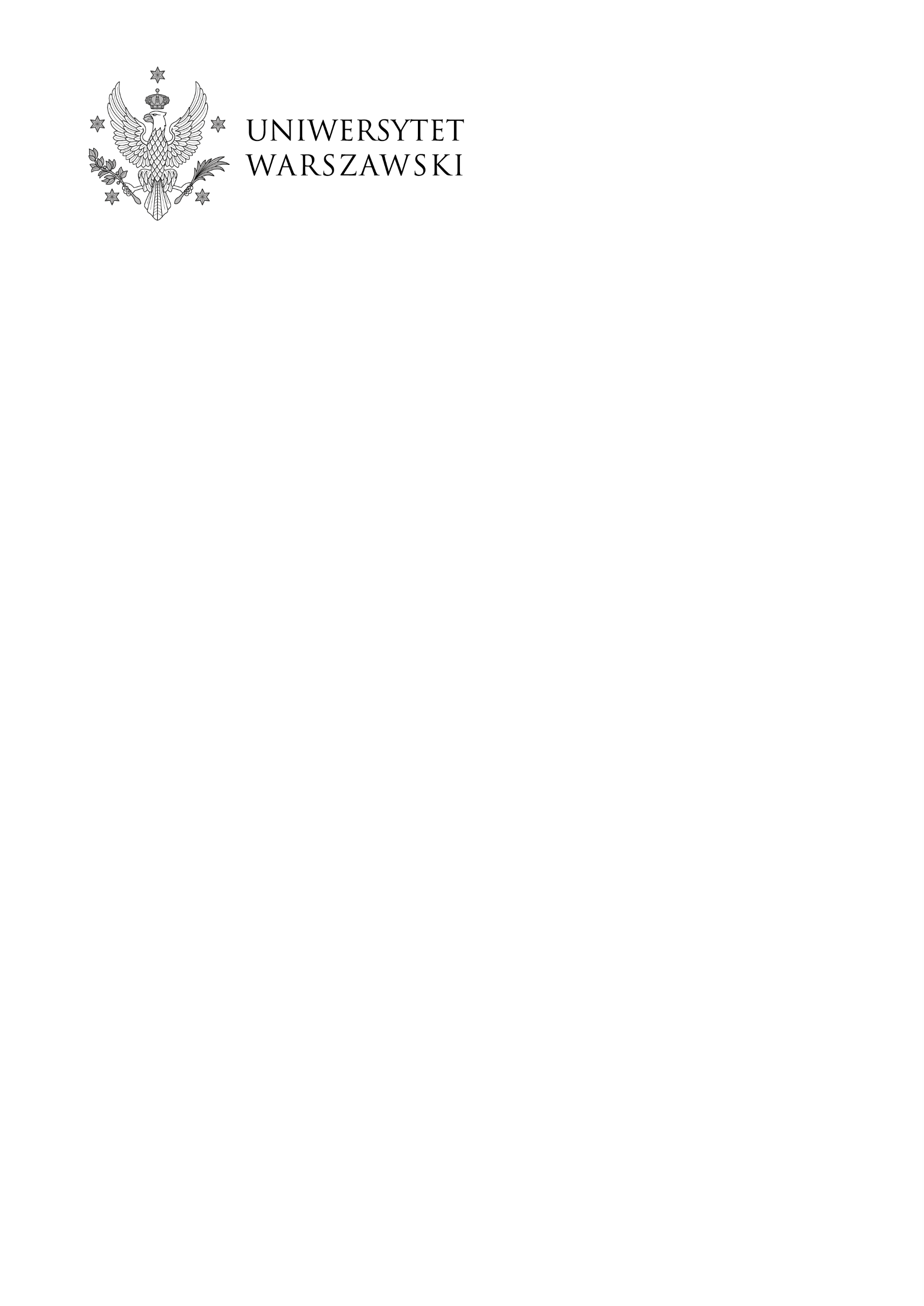 Warszawa, dnia 08.11.2022 r.DZP-361/100/2022/KSU/1278Do wszystkich zainteresowanychDotyczy postępowania nr DZP-361-100/2022 pn.: „Kompleksowe sprzątanie pomieszczeń w budynkach Wydziału Prawa i Administracji Uniwersytetu Warszawskiego, położonych przy ul. Krakowskie Przedmieście 26/28, przy ul. Lipowej 4, przy ul. Oboźnej 6 i przy ul. Wybrzeże Kościuszkowskie 47 w Warszawie”ODPOWIEDZI NA PYTANIA W związku z art. 135 ust. 2 i 6 ustawy z dnia 11 września 2019 r. – Prawo zamówień publicznych (Dz. U. z 2022 r., poz. 1710, z późn. zm.), zwanej dalej ustawą, Zamawiający poniżej przedstawia treść otrzymanych zapytań wraz z wyjaśnieniami:pytanie 1: Czy w przypadku nieobecności pracownika w związku z przebywaniem na zwolnieniu chorobowym lub urlopie Zamawiający dopuszcza zatrudnienie wyłącznie w zastępstwie osób na umowy cywilnoprawne? odpowiedź: Zamawiający nie wyraża takiej zgody.pytanie 2: Czy Zamawiający dopuszcza udział osób niepełnosprawnych przy realizacji zamówienia? odpowiedź: Zamawiający dopuszcza udział osób niepełnosprawnych przy realizacji zamówienia.pytanie 3:Mając na uwadze przewidywaną dwukrotną waloryzację płacową w roku 2023 serdecznie proszę o doprecyzowanie celem zapewnienia uczciwej konkurencji jaki poziom minimalnej płacy należy uwzględnić w ofercie? Czy obowiązującą na styczeń 2023 tj. w wysokości 3 490 zł czy średnią w okresie styczeń – grudzień 2023 uwzględniającą także wzrost wynagrodzenia od lipca 2023 na poziomie 3 600 zł? Tym samym proszę o wskazanie jaką kwotę minimalnego wynagrodzenia Zamawiający przyjmie do badania ofert w świetle rażąco niskiej ceny.odpowiedź: Przy badaniu ofert Zamawiający uwzględni koszt płacy minimalnej w odpowiedniej wysokości od stycznia 2023 r. do czerwca 2023 r. i w odpowiedniej wysokości od lipca 2023 r. do grudnia 2023 r. pytanie 4:Zważywszy, iż umowa przewidziana jest na okres 36 miesięcy, zmienność warunków rynkowych zwracam się z uprzejmą prośbą o zamieszczenie w projekcie umowy partnerskiego postanowienia umożliwiającego obu stronom rozwiązanie umowy za 3-miesięcznym wypowiedzeniem, bez konsekwencji prawnych z tego tytułu.odpowiedź: Zamawiający nie wyraża takiej zgody.pytanie 5:Mając na uwadze, iż wynagrodzenie Wykonawcy za sprzątanie pomieszczeń w budynkach Wydziału Prawa i Administracji UW w lipcu i sierpniu będzie wynosiło 50% miesięcznego wynagrodzenia, więc w kolumnie 3 i pozycji 2 Wykonawca poda 50% ceny netto z pozycji 1 i kolumny 3 proszę o potwierdzenie, iż proporcjonalnemu zmniejszeniu ulegnie również wymóg minimalnego zatrudnienia osób do realizacji usługi.odpowiedź: Zamawiający potwierdza, że w miesiącach lipiec i sierpień zmniejszeniu o 50% ulegnie wymóg minimalnego zatrudnienia osób do realizacji usługi.pytanie 6:Czy kontrole jakości pracy wykonywanej usługi mają się odbywać w jakieś konkretne stałe dni i godziny czy jest to kwestia do ustalenia podczas bieżącej współpracy między Koordynatorem po Stronie Wykonawcy a Zamawiającym?odpowiedź: Jest to kwestia do ustalenia podczas bieżącej współpracy.pytanie 7:Proszę o doprecyzowanie co Zamawiający rozumie pod pojęciem „pokrywanie podłóg powłokami ochronnymi, nabłyszczającymi, przeciwpoślizgowymi - w miarę potrzeb –  minimum 3  razy w roku” – czy chodzi o akrylowanie/polimeryzację? Jeśli tak proszę o doprecyzowanie powierzchni w m² podlegającej akrylowaniu/polimeryzacji?odpowiedź: Zamawiający wymaga wykonania minimum 3 razy w roku czynności chroniących podłogi przed zarysowaniami, zużyciem i innymi uszkodzeniami, mających osiągnąć także efekt przeciwpoślizgowy. pytanie 8:Czy powierzchnie szklane wskazane w podziale na lokalizacje zamówienia są jednostronne czy dwustronne?odpowiedź: Zamawiający określił jednostronne powierzchnie do mycia. Wymagane jest dwustronne mycie wskazanej powierzchni. pytanie 9:Czy w którymś z obiektów objętych zamówieniem występują okna/przeszklenia do umycia na wysokości metodą alpinistyczną, z rusztowania lub podnośnika? Jeśli tak proszę o doprecyzowanie lokalizacji i powierzchni w m²?odpowiedź: Do Wykonawcy należy ocena, jakie powierzchnie będzie mył metodą alpinistyczną, a jakie z rusztowania lub z podłogi czy drabiny. Istnieje możliwość odbycia wizji lokalnej zgodnie z SWZ.pytanie 10:Zamawiający wymaga zatrudnienia do realizacji usługi minimum 15 osób na umowę o pracę na pełen etat. Proszę o doprecyzowanie/potwierdzenie,  czy dana obsada uwzględnia serwis dzienny, serwis nocny i obsługę sprzątania terenów zewnętrznych dla całości zamówienia? Jeśli nie, proszę o doprecyzowanie jaki zakres nie został uwzględniony w minimalnej obsadzie?odpowiedź: Zamawiający wymaga zatrudnienia minimum 15 osób na umowę o pracę na pełen etat z uwzględnieniem serwisu dziennego, serwisu nocnego i obsługi sprzątania terenów zewnętrznych dla całości zamówienia.pytanie 11:Proszę o doprecyzowanie szacowanej przez Uniwersytet Warszawski ilość użytkowników budynku w okresie od poniedziałku do piątku w podziale na pracowników, studentów, oraz w soboty i niedziele dla których należy zapewnić materiały higieniczne?odpowiedź: Szacowana ilość użytkowników budynków:- ul. Krakowskie Przedmieście 26/28: poniedziałek-piątek około 50 pracowników, około 500 studentówSobota - niedziela		       około 10 pracowników, około 300 studentów- ul. Oboźna 6:			       poniedziałek-piątek około 20 pracowników, około 800 studentówSobota - niedziela	                    około 10 pracowników, około 300 studentów- ul. Lipowa 4:			       poniedziałek-piątek około 20 pracowników, około 3000 studentówSobota - niedziela		       około 10 pracowników, około 1500 studentów- ul. Wybrzeże Kościuszkowskie 47: poniedziałek-piątek około 10 pracowników, około 500 studentówSobota - niedziela		        około 5 pracowników, około 300 studentów				 pytanie 12:Czy u Zamawiającego występuje oprócz nauki stacjonarnej również zdalne nauczanie? Jeśli występuje,  Ile % szacunkowo osób podlega nauczaniu zdalnemu ? Jeśli obecnie nie występuje zdalne nauczanie, czy planowane są zmiany na przyszłe miesiące z uwagi na wzrost kosztów np. prądu, ogrzewania jak i okres zimowy skutkujący większą zachorowalnością?odpowiedź: Zamawiający obecnie nie realizuje i nie przewiduje nauczania zdalnego.	pytanie 13:Ile muszli klozetowych posiada Zamawiający celem zapewnienia plastikowych szczotek?odpowiedź: Zamawiający posiada łącznie 63 muszle klozetowe.pytanie 14:Czy Zamawiający wymaga maszyn myjących w podziale na lokalizacje? Jeśli tak, ile sztuk?odpowiedź: Zamawiający nie stawia wymogów. Do Wykonawcy należy ocena jaka maszyna będzie odpowiednia do mytej powierzchni w budynku.pytanie 15:Czy na obiekcie występują suszarki do rąk? Jeśli tak, w ilu łazienkach %?odpowiedź: Na obiektach występuje łącznie 18 suszarek do rąk – w 18 łazienkach we wszystkich budynkach poza budynkiem przy ul. Lipowej 4.pytanie 16:Proszę o potwierdzenie, że w zakresie Zamawiającego jest obowiązek zabezpieczenia odpadów powstałych w trakcie wykonywania usługi?odpowiedź: Zamawiający posiada w budynkach miejsca, w których gromadzone są odpady z budynków powstałe w trakcie eksploatacji budynków.pytanie 17:Czy Zamawiający wskaże wykonawcy punkt zrzutu brudnej wody?odpowiedź: Zamawiający zapewnia miejsca, w które są przeznaczone na przechowywanie i serwis sprzętu niezbędnego do wykonywania usługi sprzątania.                                                                                                  W imieniu ZamawiającegoPełnomocnik Rektora ds. zamówień publicznychmgr Piotr Skubera